КАБИНЕТЫ УЗКИХ СПЕЦИАЛИСТОВОписание логопедического кабинетаОбщая площадь – 20 кв. м. В кабинете предусмотрено 1 рабочее место педагога и 3 учебные парты и 6 стульев для занятий с учащимися. Кабинет оснащен всем необходимым для коррекционной логопедической работы. В логопедическом кабинете проводятся индивидуальные и групповые занятия с учащимися младшего школьного возраста и диагностическо – коррекционная работа с учащимися среднего и старшего школьного возраста имеющих статус ребенка ОВЗ.Основные направления работы проводимые в логопедическом кабинете1. Проведения диагностического обследования речевого развития учащихся школьного возраста.2. Составление индивидуальных маршрутов логопедического сопровождения и планов подгрупповых занятий.3. Проведение индивидуальных и подгрупповых занятий с учащимися.4. Консультирование педагогов и родителей (беседы, консультации, мастер-классы, обучение приемам индивидуальной коррекционной работы).5. Ведение документации.Для правильной коррекции важное значение имеет материально-техническое оснащение образовательного процесса, очень важно самообразование самого педагога. Мое рабочее место оборудовано компьютером, большим экраном, принтером, что позволяет опираться на интерактивные методы учебной работы с использованием интернет-ресурсов, пополнять и обогащать свои знания. В кабинете есть книги, учебные и методические рекомендации и пособия для педагогов, родителей и учащихся лицея, буклеты, плакаты, рекомендации.Помещение кабинета условно поделено на центры:Центр развития артикуляционного аппарата и речевого дыхания. Этот центр оборудован зеркалом, рабочим столом, стендом для пособий (стенд для презентации артикуляционной гимнастики). Содержит материалы для игр и упражнений на развитие артикуляционного аппарата и речевого дыхания.Центр красивой и правильной речи. Оборудован зеркалом, для коррекции и закрепления правильной артикуляции, инструментарием для постановки звуков (логопедические зонды для массажа и постановки, индивидуальные зондозаменители, а так же индивидуальные ложки для самомассажа). В центре имеются многочисленные методические пособия для автоматизации и дифференциации поставленных звуков, пособия для пальчиковой гимнастики и общему массажу, пособия для кинезиологических и нейроупражнений, игры для развития мелкой моторики (шнуровка, прищепки, резинки, кнопочки и т.д.)Центр коррекции лексико-грамматического строя и связной речи.Содержит иллюстративный материал по разделам коррекционной работы, стимулирующие речевое и личностное развитие учащихся, игрушками и развивающими играми, специально подобранными с учётом возрастных особенностей учащихся, а также в соответствии с направлениями коррекционно-развивающей работы.Центр обучения грамоте и письму. Содержит предметные картинки для развития звуковой культуры, схемы для звуко-буквенного разбора слов, изображения букв, значки-символы, фишки, мнемосхемы и другое.Цент дидактических пособий и игровой деятельности. Подобраны дидактические пособия, игры и упражнения, в том числе сделанные своими руками. Они способствуют сосредоточенности и концентрации внимания детей, увеличению знаний, помогают расслаблению и отдыху (песочная терапия, работа в сухом бассейне).Центр научно-методического обеспечения. Помогает эффективно организовать профессиональную деятельность, способствует научно-методическому сопровождению в процессе работы методических объединений, анализу собственной деятельности с целью ее совершенствования и повышения квалификации.Центр информирования. Представлен стендом с информацией для учащихся (памятки, правила и т.д.) и информацией для педагогов и родителей.Центр диагностико-аналитической деятельности. Необходима для проведение психолого-педагогического и логопедического обследования с целью определения уровня психического и речевого развития, его соответствия возрастным нормам.Центр информационных технологий. Компьютерные и логопедические программы и игры. Материалы для логопедического обследованияМатериалы для коррекции мимики, речевого дыхания артикуляционной моторики и звукопроизношения, слоговой структуры слова Пособия для развития мелкой моторики – Материал для развития фонематического слуха и формирования фонематического восприятия (дифференциации фонем).Материалы для формирования лексико-грамматического строя речи и связной речи Материал для развития навыков звуко-буквенного анализа и синтеза и обучения грамоте Материалы для развития высших психических функций Компьютерные логопедические программы, компьютерные презентации,учебники и справочники по логопедии, методические пособия.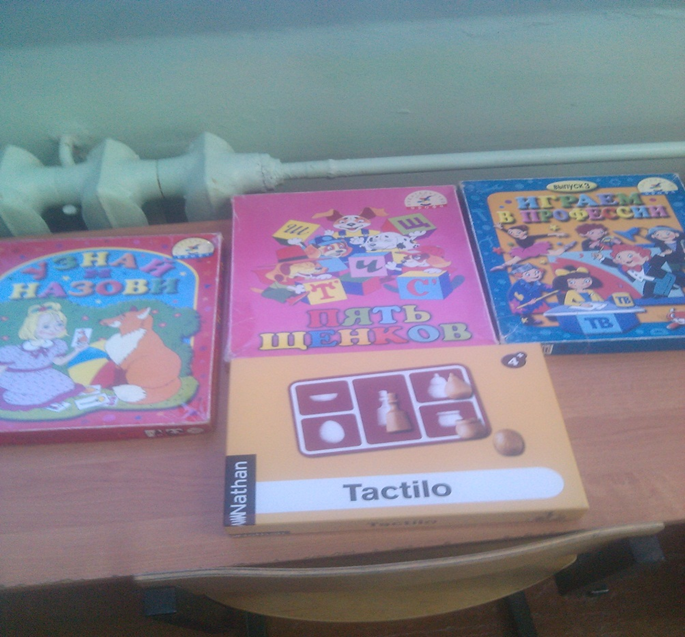 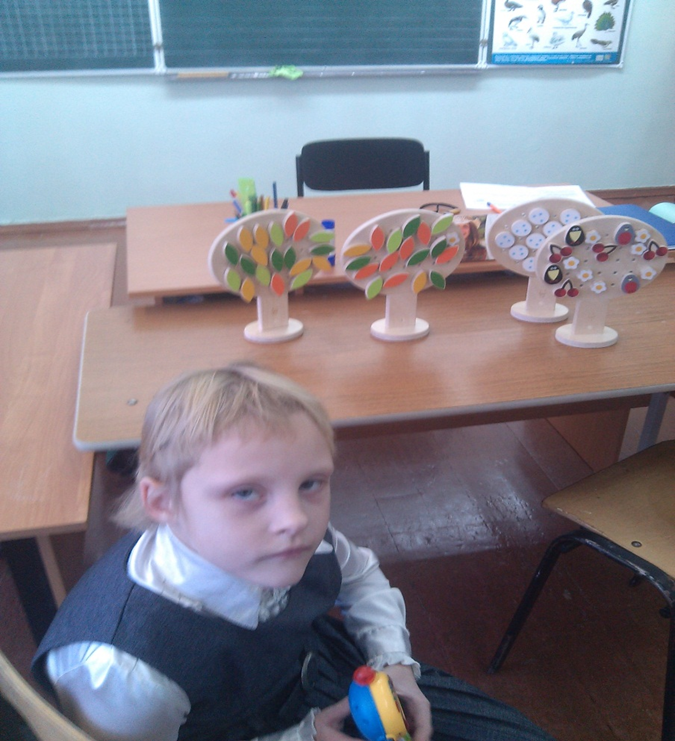 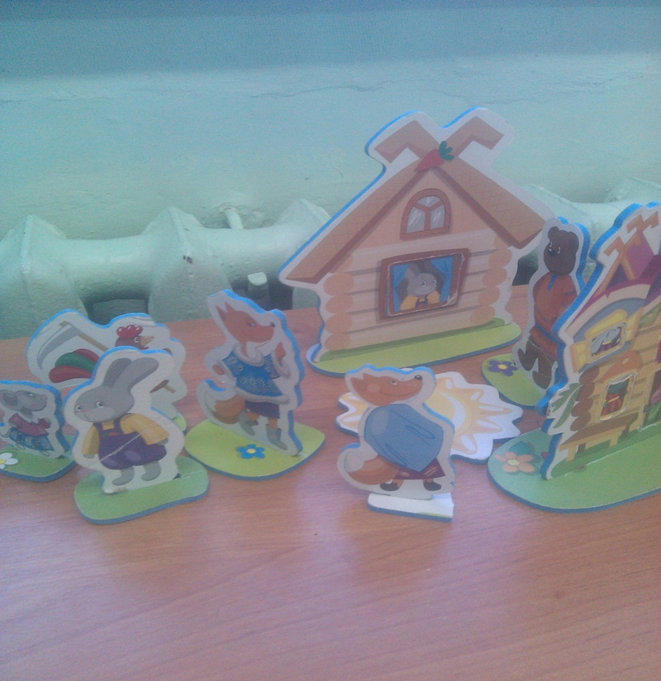 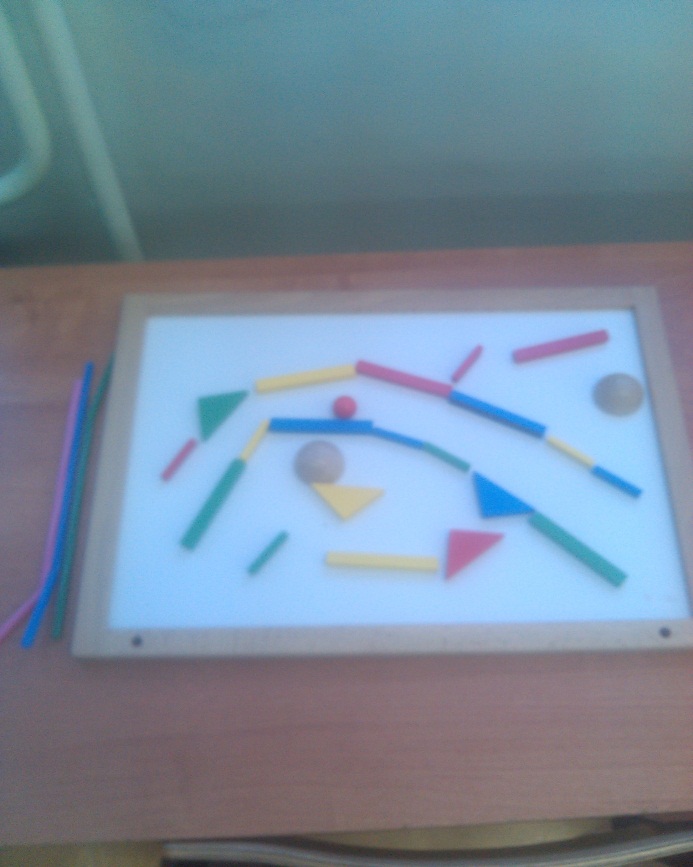 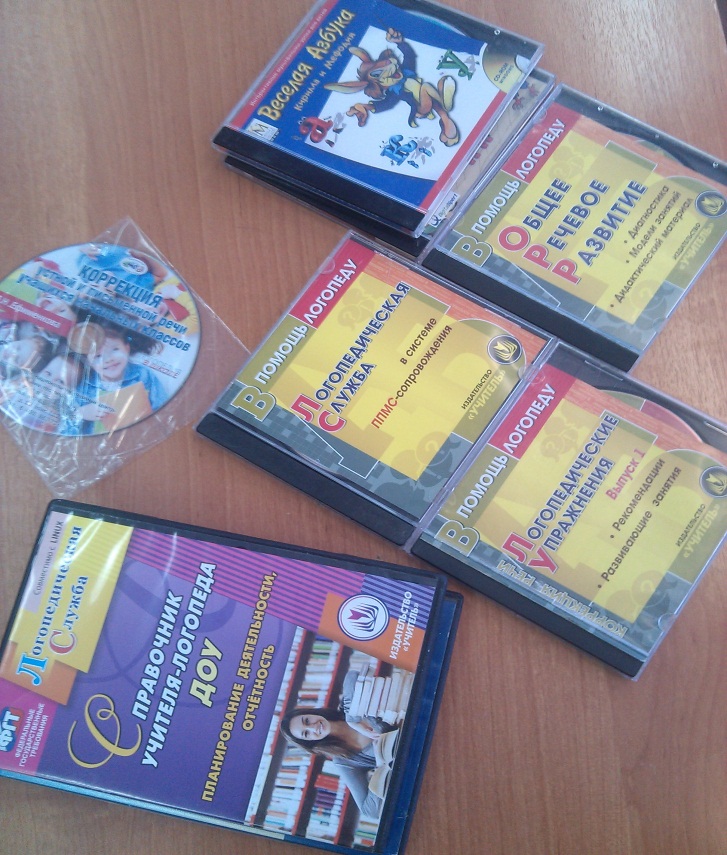 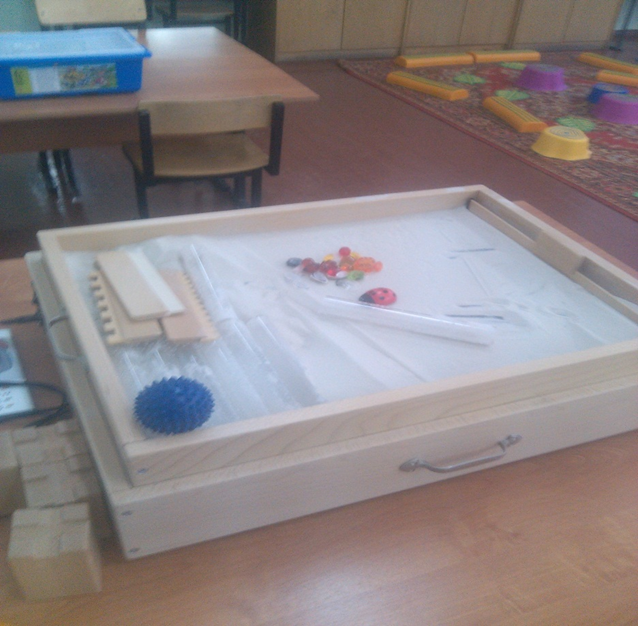 	Описание кабинета дефектолога 	Кабинет учителя-дефектолога – представляет собой специально оборудованное отдельное помещение для проведения диагностической, коррекционно-развивающей и консультативной работы специалиста. Оформление кабинета создаёт для ребенка атмосферу уюта и психоэмоционального комфорта, его атмосфера создаёт рабочий настрой и мотивирует детей на учебную деятельность. Материально-техническая и методическая база кабинета отвечает основным задачам коррекционно-развивающего процесса. Выбор оснащения, оборудования, пособий и др. осуществлено с учётом возрастных и индивидуальных особенностей детей. В кабинете специалист работает с детьми индивидуально, с подгруппой или группой. 	В кабинете созданы рабочие зоны:Зона сенсорного опытаОсновная функция зоны – обеспечение социального развития детей посредством формирования представлений о физических качествах предметов и явлений.(Содержит игры и пособия, способствующие развитию тактильной чувствительности пальцев рук, дидактические пособия для формирования элементарных математических представлений о цвете, форме, величине, размере и времени, материалы для развития обоняния, осязания, слуха).Игровая зонаОсновная функция зоны – развитие двигательной активности, ориентировка в схеме собственного тела, ритмопластика в процессе игровой деятельности, психогимнастика.(Предметы для развития общей моторики, настольно-печатные игры).Зона развития мелкой моторики и конструктивного праксисаОсновная функция зоны – развитие координации движений в мелких мышечных группах пальцев рук и кистей, координация межанализаторных взаимодействий.(Содержит трафареты, мозаики, шнуровки, штриховки, упражнения пальчиковой гимнастики, предметы для развития конструктивного праксиса). Релаксационная зонаОсновная функция зоны – отдых, расслабление, накопление сенсорно-эмоциональных впечатлений.(имеется ковёр, компьютер, диски с релаксационной музыкой)Зона развития артикуляционной моторики и постановки звуковОсновная функция зоны – развитие артикуляционного праксиса, речевого дыхания, формирования артикуляционных укладов нарушенных звуков.(Имеет два посадочных места, большое зеркало и индивидуальные зеркала по количеству детей, дидактические пособия для развития артикуляционной гимнастики).Зона технических средств обученияОсновная функция зоны – обеспечение коррекционно-образовательного процесса вспомогательными средствами обучения с целью улучшения качества коррекционной работы.(Компьютерный стол, компьютер, компьютерные игры и упражнения по развитию речи и коррекции звукопроизношения).Учебная зонаОсновная функция зоны – организационное и методическое обеспечение коррекционно-образовательного процесса.(Имеет доску, ученические столы и посадочные места, рабочий стол, методическую литературу, папки с дидактическими пособиями и материалами по преодолению различных нарушений).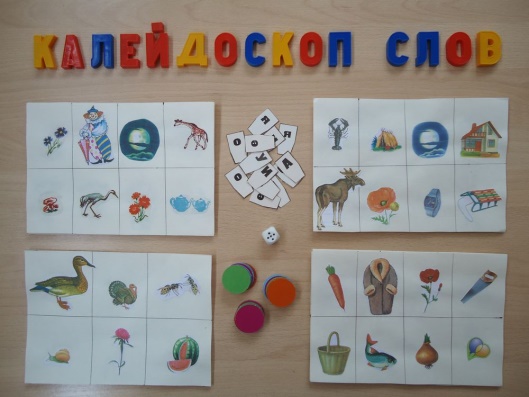 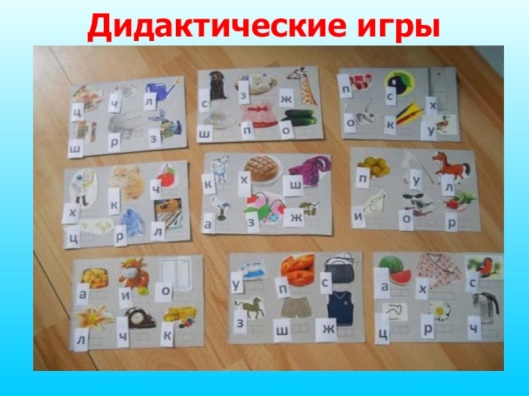 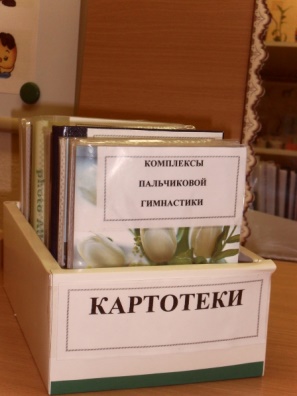 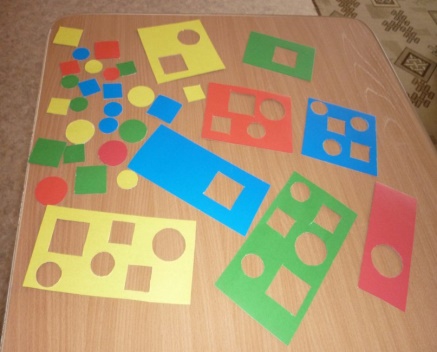 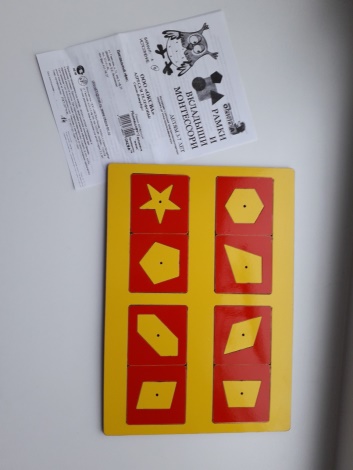 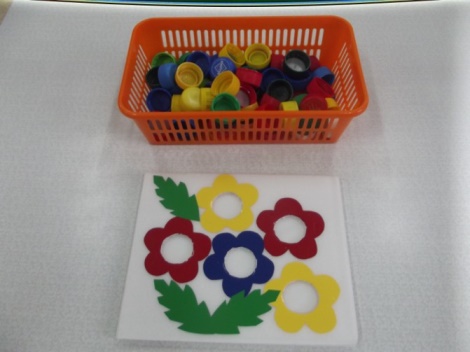 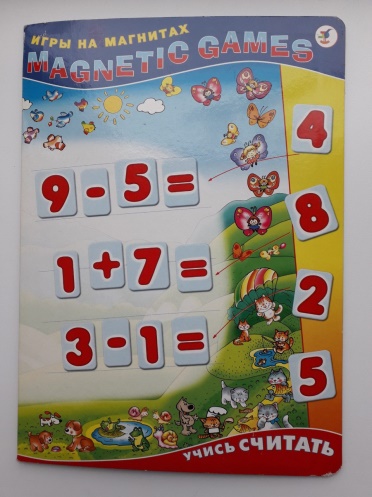 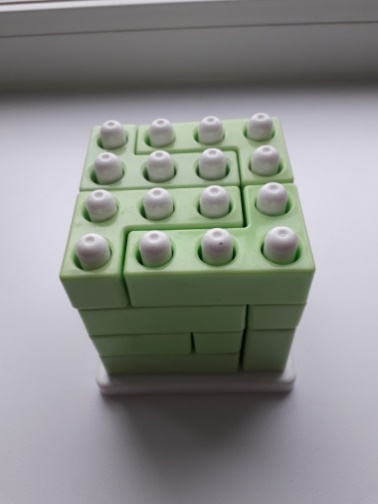 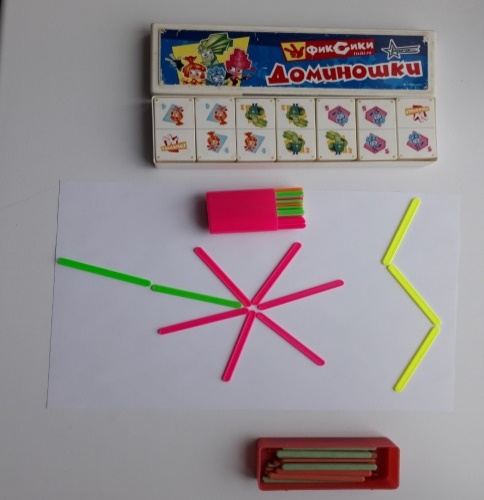 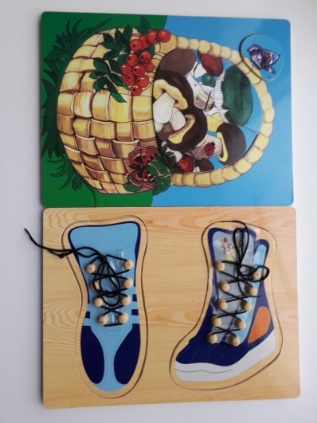 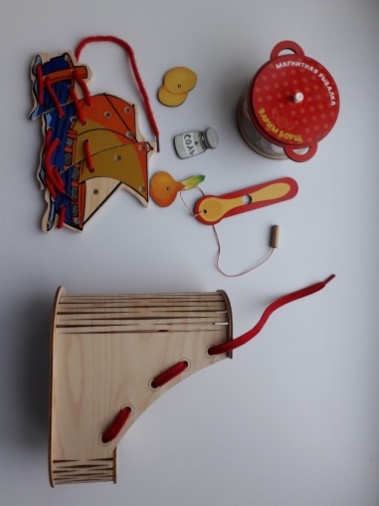 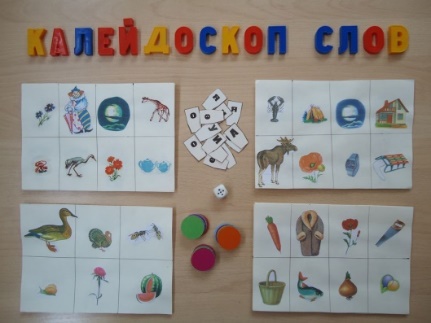 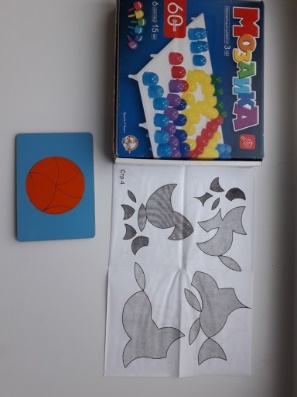 Описание кабинета педагога-психолога.Кабинет имеет площадь – 32,8 кв. Кабинет оснащен всем необходимым для коррекционной психологической работы. В кабинете проводятся индивидуальные и групповые занятия с учащимися младшего школьного возраста и диагностическо – коррекционная работа с учащимися среднего и старшего школьного возраста, имеющих статус ребенка ОВЗ.Кабинет педагога-психолога включает в себя несколько зон, имеющих специфическое назначение:Рабочее место психолога.Зона индивидуального приема.Зона для индивидуальных и групповых занятий.Кабинет используется педагогом – психологом.	                                                  Предназначение кабинета: кабинет используется для осуществления педагогом-психологом следующих видов работ – оформление рабочей документации; обработки результатов диагностической, консультативной, коррекционно-развивающей работы; проведения индивидуальных и групповых консультаций; проведения индивидуальных и групповых  коррекционно-развивающих занятий.Психологическая работа ведется по следующим направлениям:Психодиагностическая работапсихологическое обследование учащихся с целью определения дальнейшей коррекционно-развивающей работы;изучение психологических особенностей детей, их эмоционально-личностное развитие с целью формирования и коррекции школьной деятельности,  внутренней позиции школьника, коммуникативных навыков поведения, общей социальной аккомодации в условиях обучения в школе;составление основных коррекционных планов в структуре индивидуальных и мало подгрупповых занятий.Развивающая работа предполагает разработку и осуществление программ, направленны:коррекция эмоционально-личностной сферы и эмоционального реагирования;коррекция  самооценки и уровня притязаний (адекватное, завышенное, заниженное):- особенности направленности личности- наличие беспокойства, страха тревожностикоррекция мыслительных процессов:- операции с единичными и несколькими признаками- создание целостного образа из частей - способность к обобщению - установление причинно-следственных связей- коррекция произвольной и непроизвольной памяти- развитие словесно-логической памяти;коррекция зрительного восприятия, слухового, пространственного, целостности и обобщенности восприятия;работа по коррекции внимания (произвольность, устойчивость, концентрация, способность распределения и переключения внимания, способность к волевым усилиям и саморегуляции, работоспособность (когда и при каких видах работы наступает утомление);междисциплинарное взаимодействие с педагогами в подборе наиболее актуальных и значимых методик, а также  использование адаптивных методик в «зоне ближайшего развития»;результаты работы с учетом сложности  структуры дефекта оцениваются как стабильные, нестабильные, регресс и отрицательная динамика, отсутствие динамики.Консультативная работаконсультирование администрации, педагогов, родителей по проблемам обучения и воспитания детей;консультирование детей по их запросам;проведение совместных консультаций для всех участников  образовательного процесса с целью повышения психологической культуры и обеспечения преемственности в работе с детьми.Психопрофилактическая работаПроведение лекций, бесед, тренингов, педагогических консилиумов с целью актуализации совместного коррекционно-воспитательного процесса на междисциплинарном уровне, а также повышения уровня родительской компетенции;   создание благоприятного психологического климата в образовательном учреждении через оптимизацию форм общения.Перечень методических средств кабинетаДидактические материалы: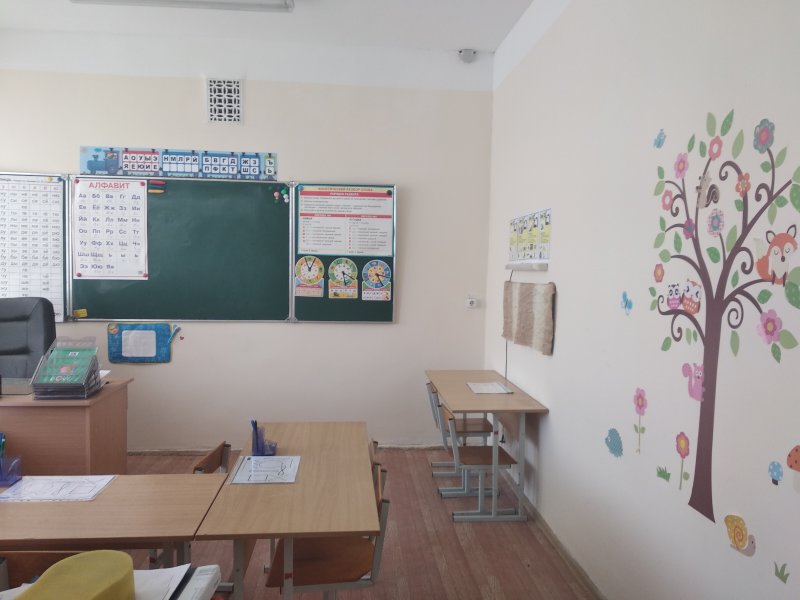 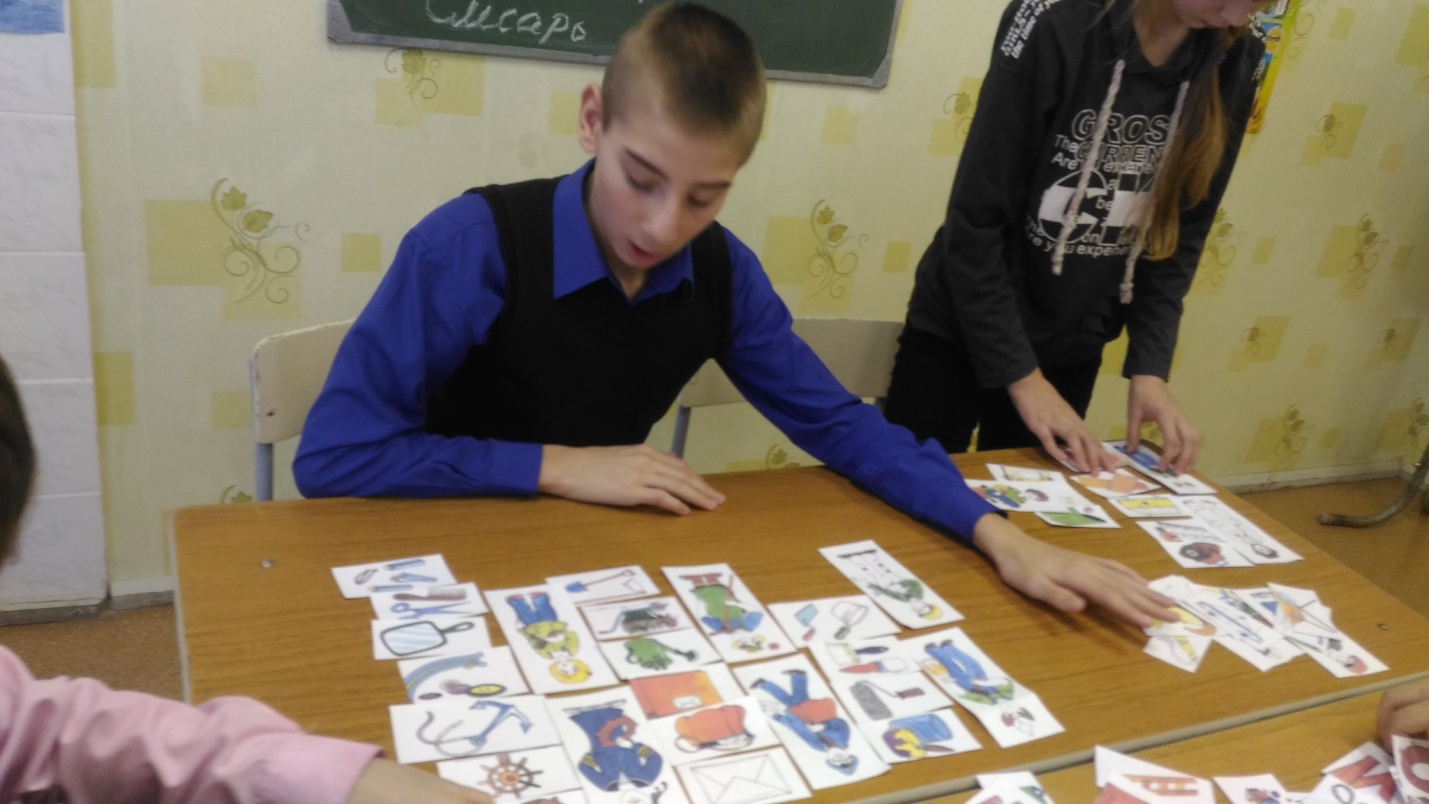 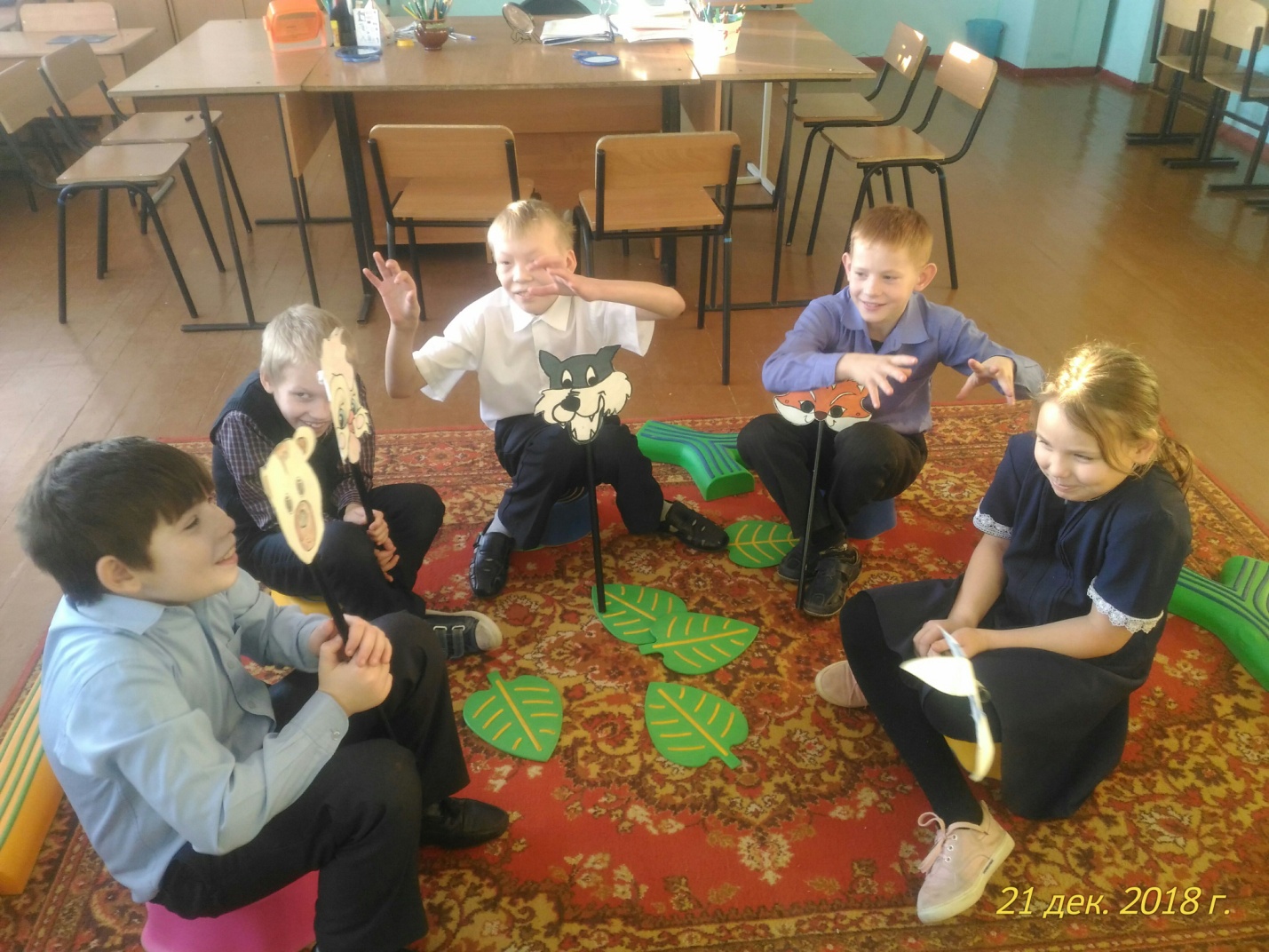 № п/пНаименование1Практические материалы для обследования устной речи детей по Т.А. Фотековой.2Структура протокола обследования речи обучающихся.3Мониторинг развития устной речи обучающихся.14Альбомы с наглядным материалом для логопедического обследования по О.Б. Иншаковой.№ п/пНаименование1Папки с картинками для проведения артикуляционной гимнастики.2Подборка картинок для артикуляционной гимнастики.3Папка «Звуки и буквы» с картинками-символами звуков (букв).4Папка с практическими материалами для проведения артикуляционной гимнастики.5Папка «Исправляем произношение».6Папка с физминутками.7Практические материалыдля индивидуальных и групповых занятийпо развитию общей, мелкой и артикуляционной моторики, мимики, речевого дыхания и голоса, дикции по лексическим темам.8Папка с профилями артикуляции и символами свистящих, шипящих, сонорных звуков[р], [л].9Папки с картинками для артикуляции и постановки звуков.10Папка с картинками артикуляционных упражнений и их символов.11Папка «Артикуляция звуков в графическом изображении».12Папка «Звукоподражание».13Папка с картинками для развития и коррекции мимики и эмоций.14Пособия для развития речевого дыхания: снежинки, бабочки, рыбки, свистульки, воздушные шары, губные гармошки, пузырьки и др.15Настольные игры для автоматизации звуков: «Ёжик», «Ракета», «Цветок», «Машинка», «Чудо ель».16Папка с практическими материалами: «Гласные звуки».17Подборки картинок на гласные звуки.18Папки с практическими материалами на автоматизацию звуков.19Папки с картинками на автоматизацию звуков.20Альбом «Картинки для автоматизации звуков».21Рабочие тетради по автоматизации звуков22Подборки игр на автоматизацию звуков.23Папка «Просодия».24Игры для коррекции слоговой структуры слова.25Кубик, бусы для коррекции слоговой структуры слова.26Игры «Кнопочки», «Лабиринт» для автоматизации звуков и коррекции слоговой структуры слова.27Шпатели и постановочные зонды.28Игрушки и картинки – символы звуков, для автоматизации и дифференциации звуков.29Настенное пособие «Артикуляционная гимнастика».№ п/пНаименование1Пуговицы, мелкие предметы и игрушки.2Пособия для шнурования: «Матрёшка», «Шнуровальный планшет».3Картинки с изображением упражнений пальчиковой гимнастики.4Пластилин.5Цветные карандаши и краски.6Трафареты.7Картинки для раскрашивания и штрихования. 8Ящик с песком.9Материалы для самомассажа пальцев рук.10Тренажёр «Ёжик» для массажа пальцев и кистей рук.11Тренажёры для развития силы пальцев и кистей рук.12Мозаики.№ п/пНаименование1Пособия для различения неречевых звуков: бубен, дудочка, свисток, губные гармошки, бутылочки с различным наполнением, звучащие игрушки.2Наглядный материал для различения речевых звуков по высоте.3Наглядный материал для различения ритмических последовательностей.4Альбом с картинками – словами паронимами.5Настольные игры на дифференциацию звуков: «Домики для звуков», «Помоги Мальвине», «Мальвине или Буратино?», «На самолёте или на автобусе?», «Большой и маленький колокольчик».6Альбомы с картинками на дифференциациюзвуков.7Папки с практическим материалом для дифференциации звуков.8Подборки игр на дифференциацию звуков.№ п/пНаименование1Карточки с предметными картинками на разные лексические темы.2Картотека загадок по лексическим темам.3Кукла.4Игрушки.5Папки разные:«Предлоги»,«Логопедические игры» и т.д.6Папки на лексические темы.8Лото:«Ботаническое»,«Зоопарк».9Игра «Когда это бывает?» на развитие словаря и связной речи по теме «Времена года».№ п/пНаименование1Кассы букв.2Фишки – символы звуков.3Звуковая линейка.4Схемы предложений.5Палочки и шнурки для выкладывания букв.6Ящик с песком, манка для написания букв.7Игры.8Таблицы со слогами для составления слов.9Папки:«Звуко-буквенный анализ и синтез».№ п/пНаименование1Пазлы и разрезные картинки.2Домино.3Мозаика.4Методические пособия:«Развиваем внимание и логическое мышление. Для детей 3-4 лет». Бортникова Е.Ф. Рабочая тетрадь.5Локомоторная дорожка.Документация, планирование, организация работыДокументация, планирование, организация работы1Мазанова  Е.В. «Школьныйлогопункт».Логопедическое обследованиеЛогопедическое обследование1Волкова Г.А. Методика псхолого-логопедического обследования детей с нарушениями речи. Вопросы дифференциальной диагностики.2Фотекова Т.А. Тестовая методика диагностики устной речи младших школьников.Коррекция произношенияКоррекция произношения11Коноваленко В.В., Коноваленко С.В. Фронтальные логопедические занятия в подготовительной группе для детей с ФФН. I, III период.12Крупенчук О.И. Ладушки. Пальчиковые игры для малышей.18Поварова И.А. Практикум для заикающихся.19Пожиленко Е.А. Волшебный мир звуков.20Ржевская С.И. Логопедические пятиминутки.21Рождественская В.И., Павлова А.И. Игры и упражнения для исправления заикания.22Сказки про Весёлого Язычка.Лексико-грамматический строй речи, связная речьЛексико-грамматический строй речи, связная речь1Ефименкова Л.Н., Садовникова И.Н. Формирование связной речи у детей-олигофренов.2Швайко Г.С. Игры и игровые упражнения для развития речи.Звуко-буквенный анализ  и синтез, обучения грамоте, коррекция нарушений письменной речиЗвуко-буквенный анализ  и синтез, обучения грамоте, коррекция нарушений письменной речи1Ефименкова Л.Н. Коррекция устной и письменной речи учащихся начальных классов. 2ЕфименковаЛ.Н., Мисаренко Г.Г. Организация и методы коррекционной работы на школьномлогопункте.3ЕфименковаЛ.Н., Садовникова И.Н. Исправление и предупреждение дисграфии у детей.4Садовникова И.Н. Нарушение письменной речи у младших школьников. 5Ястребова А.В. Коррекция нарушений речи у учащихся общеобразовательной школы.Диагностические методики:Тест «Кубики Коса»Цветовой тест ЛюшераПрогрессивные матрицы Равена серии A,B,C,DТест Векслера. Диагностика структуры интеллекта (детский вариант)Развивающие коррекционные занятия для детей 7-9 лет Диск DVD АладинОбучаемость в зоне ближайшего развития (методика исследования обучаемости А.Я. Ивановой)  Проективная методика «Hand – тест»Методика экспресс – диагностики функционального состояния и работоспособности человека (Методика М.П. Мороз)Ко – терапевтическая компьютерная система «Келли – 98»Методика определения готовности к школе ( комплект для ОШ и гимназий)Прогноз и профилактика проблем обучения в 3-6 классах (Методика Л.А. Ясюковой)Игровой набор «Дары Фребеля»Комплект «Прозрачный мольберт с дополнительным зеркалом»Игровой тренажер «Черепаха»Развивающая игра «Баррикадо»Набор для конструирования и развития речи «Рабочий и служащий» LEGO«Книга – лабиринт»Набор для конструирования и развития речи «Набор с трубками» DUPLOНабор карточек «Эмоции и эмоциональные состояния»Сверкающее доминоРазвивающая игра «Сырный ломтик»ЛотоМассажный коврикСекундомерНабор плоскостного и объемного конструирования магнитный «Магнитный – Супер»Мыльные пузыриУчебно – игровое пособие «Логико – Малыш»Набор карточек «Логико – Малыш» в ассортиментеРазвивающая игра «Математический планшет»Орнамент в пятиугольнике «Лилия»Мяч для игры в помещении, со шнуромПирамида цветная Увлекательная мазаикаПазлы Мягкие игрушки Настольная игра «Алфавит»